PathwayCourse NameGrade LevelNOTE:  (Type Title of Test – Formative or Summative) Assessments are secure materials until the day of the test. All assessment materials must be returned and/or used as instructed.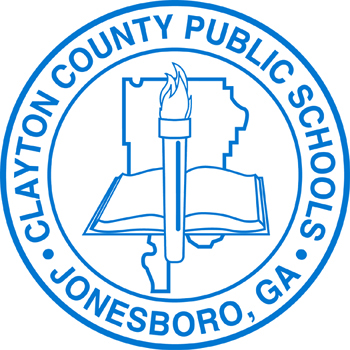 Career, Technical and Agricultural EducationClayton County Public Schools(CTAE Course Name)(Type Name of Assessment)This assessment consists of 15 multiple-choice items. We will use the results of this assessment to determine how much information you have learned, how to improve the curriculum, and how best to help students and teachers.DIRECTIONS:Today you will be taking the _________ Assessment.  Read each question carefully and provide your best answer or response. For the multiple-choice items, record your answers on the answer document provided or according to the directions provided by the teacher.  Be sure the number on your answer document matches the number on the assessment.CTAE Course Name:      Grade Level:      Standard:      Standard:      Standard:      Standard:      Standard:      Standard:      Standard:      Standard:      Standard:      Standard:      Standard:      Standard:      Standard:      Standard:      Standard:      Name:   _________________________Period/Block:  ____________________Score: ___________________________1.QuestionABCD2.QuestionABCD3.QuestionABCD4.QuestionABCD5.QuestionABCD6.QuestionABCD7.QuestionABCD8.QuestionABCD9.QuestionABCD10.QuestionABCD11.QuestionABCD12.QuestionABCD13.QuestionABCD14.QuestionABCD15.QuestionABCD